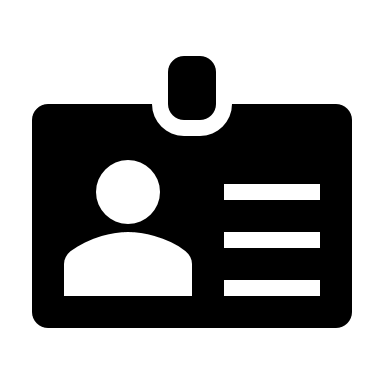 Patient Name: _____________________________________   Male   Female        Primary Language: _________________________________Address: ___________________________________________ Apt/Suite: ________ City: _____________________ ST: ______ ZIP: ___________DOB: ___________________________ SSN: ________________________________ Phone: __________________________________________Alt Phone: _____________________________ **May we leave a message on either line?  YES  NO         May we text you?  YES   NO     Emergency Contact: _______________________________ Phone: _________________________ Relation: ______________________________Primary Insurance: ____________________________ ID: ______________________ Group: ______________ Cardholder: ___________________Secondary Insurance: __________________________ ID: ______________________ Group: ______________ Cardholder: ___________________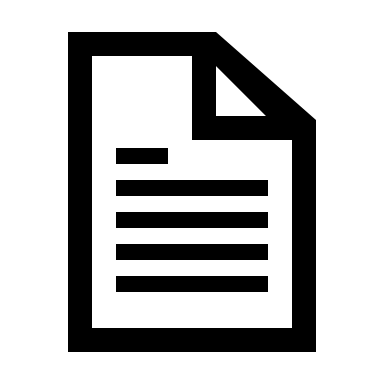 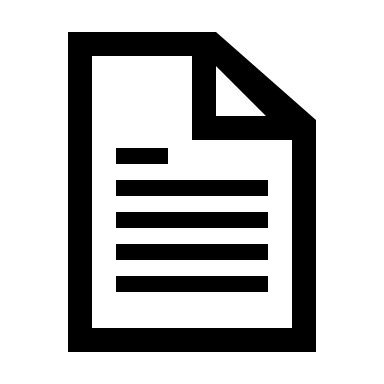 Allergies:  NKDA  Other: ____________________________________________________________________________________________ ICD-10: ___________________ Diagnosis: ___________________________________________________________________________________Previous Ig Therapy?  No   Yes, and Product Name: _________________________________________ Date of last treat: ________________Ht: ____________  IN   CM    Wt: ____________  LB   KG      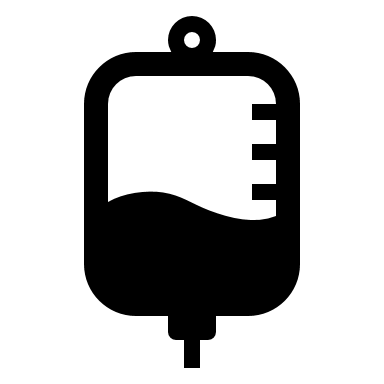 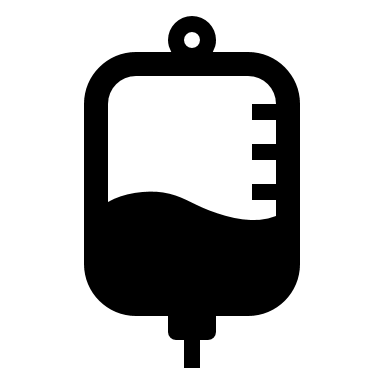 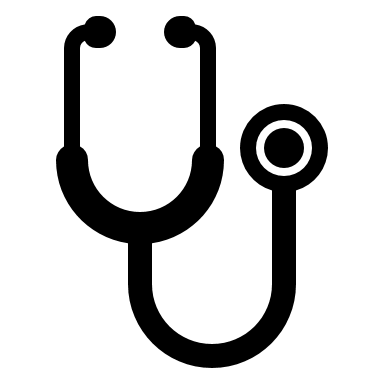 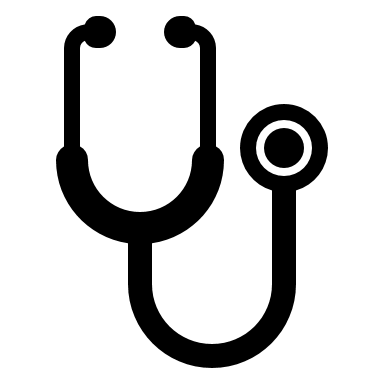 Prescriber: _______________________________________________________________ NPI: _________________________________________Address: ___________________________________________ Apt/Suite: ________ City: _____________________ ST: ______ ZIP: ___________Office Contact: __________________________________________ Phone: ___________________________ Fax: _________________________Prescriber’s signature: __________________________________________________________________Date______________________________I authorize IV Solutions Rx and its representatives to act as an agent to initiate and execute the insurance prior authorization process for this prescription and any future fills of the same prescription for the patient listed above. I understand that I can revoke the designation at any time by providing written notice to IV Solutions Rx. CONFIDENTIALITY NOTICE: The information contained in this transmission may contain privileged and confidential information, including patient information protected by federal and state privacy laws. It is intended only for the use of the person(s) named above. If you are not the intended recipient, you are hereby notified that any review, dissemination, distribution, or duplication of this communication is strictly prohibited. If you are not the intended recipient, please contact the sender by replying by email at info@ivsolutionsrx.com and then destroying all copies of the original message.SCIG: 	 Pharmacist to select appropriate product per insurance formulary, or   Brand: __________________________________________DOSE: 	 Fixed-dose: ____________ TOTAL grams, or  
 Weight-based: _________ g/kg.   If tolerance issues arise, may divide dose and infuse over 2 administration days.Repeat cycle every ___________  days   weeks. Pharmacist to determine infusion rate and # of admin sites unless otherwise instructed. Other Instructions: __________________________________________________________________________________________________
ANCILLARY MEDICATIONS:  Acetaminophen ____________ mg PO   30 to 60 minutes before infusion PRN.   May repeat every ________ hours PRN. Diphenhydramine ____________ mg PO    30 to 60 minutes before infusion PRN.   May repeat every ________ hours PRN. Emla® cream (30 grams). Apply topically 30 to 60 minutes prior to needle placement PRN. Other: ___________________________________________________________________________________________________
ANAPHYLAXIS PROTOCOL: 1) Stop infusion. Call 911. 2) Administer medications below per protocol.Epinephrine (Autoinjector 2-pack): Administer IM for severe anaphylactic reaction. May repeat in 5-15 minutes x 1. 0.3 mg (Wt > 30 kg)    0.15 mg (Wt 15-30 kg)    0.1 mg (Wt 7.5-15 kg)
NURSING / SUPPLIES / EQUIPMENT: Nursing visits to train patient/care provider and subcutaneous immunoglobulin administration, assess, monitor patient, provide education.
1-4 skilled nursing visits for the purposes of—as with SC infusions—independent administration of nurse. PRN thereafter to refresh skills. Infusion supplies and syringe driver/pump PRN for the administration and disposal of medication.Dispense (all above):  up to 1-month supply + refills x 1 year   up to 3-month supply + refills x 1 year   Other: ______________________